※2名以上でご参加の場合は、参加申込書をコピーしてお使いください。※本情報は厳正に管理し、①名簿の作成　②協会からの文書の送付　③協会からの問合せのみに使用します。※修了認定証の作成に必要となりますので、ご氏名は楷書でご記入をお願いします。※E-mailは、課題シートを送る際に必要となりますので必ずご記入ください。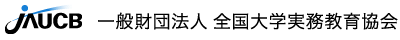 ① 下記の申込書に必要事項をご記入のうえ、来る2020年5月29日（金）までにＦＡＸまたはメールでお申込みください。なお、メールの場合には下記項目を含む内容で、リーダー講座専用アドレスまでお願いします。② 受付は先着順とし、定員（30名）になり次第締め切らせていただきます。③ 申込書を受付後、参加者宛にあらためて手続方法のご案内書をお送りします。④ 全3回の講座をすべて受講された方には修了認定証を発行します。　　※理事長・学長・学部長等をご記入ください。① 下記の申込書に必要事項をご記入のうえ、来る2020年5月29日（金）までにＦＡＸまたはメールでお申込みください。なお、メールの場合には下記項目を含む内容で、リーダー講座専用アドレスまでお願いします。② 受付は先着順とし、定員（30名）になり次第締め切らせていただきます。③ 申込書を受付後、参加者宛にあらためて手続方法のご案内書をお送りします。④ 全3回の講座をすべて受講された方には修了認定証を発行します。　　※理事長・学長・学部長等をご記入ください。① 下記の申込書に必要事項をご記入のうえ、来る2020年5月29日（金）までにＦＡＸまたはメールでお申込みください。なお、メールの場合には下記項目を含む内容で、リーダー講座専用アドレスまでお願いします。② 受付は先着順とし、定員（30名）になり次第締め切らせていただきます。③ 申込書を受付後、参加者宛にあらためて手続方法のご案内書をお送りします。④ 全3回の講座をすべて受講された方には修了認定証を発行します。　　※理事長・学長・学部長等をご記入ください。① 下記の申込書に必要事項をご記入のうえ、来る2020年5月29日（金）までにＦＡＸまたはメールでお申込みください。なお、メールの場合には下記項目を含む内容で、リーダー講座専用アドレスまでお願いします。② 受付は先着順とし、定員（30名）になり次第締め切らせていただきます。③ 申込書を受付後、参加者宛にあらためて手続方法のご案内書をお送りします。④ 全3回の講座をすべて受講された方には修了認定証を発行します。　　※理事長・学長・学部長等をご記入ください。① 下記の申込書に必要事項をご記入のうえ、来る2020年5月29日（金）までにＦＡＸまたはメールでお申込みください。なお、メールの場合には下記項目を含む内容で、リーダー講座専用アドレスまでお願いします。② 受付は先着順とし、定員（30名）になり次第締め切らせていただきます。③ 申込書を受付後、参加者宛にあらためて手続方法のご案内書をお送りします。④ 全3回の講座をすべて受講された方には修了認定証を発行します。　　※理事長・学長・学部長等をご記入ください。参 加 者 氏 名参 加 者 氏 名勤 務 先所 属（学部・学科等）参 加 者 氏 名参 加 者 氏 名勤 務 先ふりがなふりがなふりがなふりがな主な担当科目ふりがなふりがなテキスト送付先　ご住所（1.勤務先　2.自宅）　〒　　　　―電話番号　　　　　　　　　　　　　　　　　　　　　　E-mailテキスト送付先　ご住所（1.勤務先　2.自宅）　〒　　　　―電話番号　　　　　　　　　　　　　　　　　　　　　　E-mailテキスト送付先　ご住所（1.勤務先　2.自宅）　〒　　　　―電話番号　　　　　　　　　　　　　　　　　　　　　　E-mailテキスト送付先　ご住所（1.勤務先　2.自宅）　〒　　　　―電話番号　　　　　　　　　　　　　　　　　　　　　　E-mail大学教育歴　　　　　　　年現在担当している科目における能動的学修の導入の現状と今後の予定現在担当している科目における能動的学修の導入の現状と今後の予定能動的学修の指導経験　　　　　　　年現在担当している科目における能動的学修の導入の現状と今後の予定現在担当している科目における能動的学修の導入の現状と今後の予定企業経験の有無　　　　　　　年現在担当している科目における能動的学修の導入の現状と今後の予定現在担当している科目における能動的学修の導入の現状と今後の予定